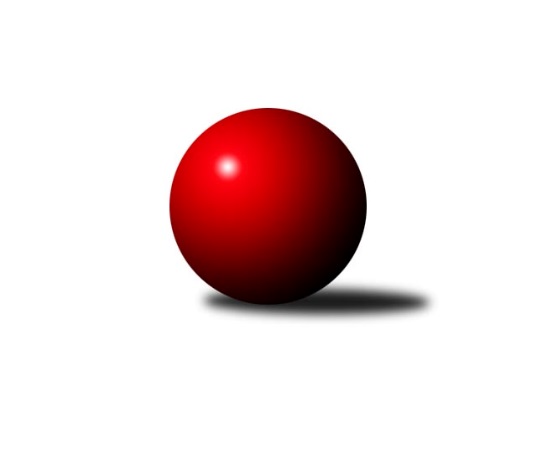 Č.17Ročník 2021/2022	27.4.2024 Krajský přebor KV 2021/2022Statistika 17. kolaTabulka družstev:		družstvo	záp	výh	rem	proh	skore	sety	průměr	body	plné	dorážka	chyby	1.	TJ Lomnice B	16	13	1	2	180 : 76 	(110.5 : 53.5)	2543	27	1742	800	40.1	2.	Kuželky Aš B	16	13	1	2	176 : 80 	(60.0 : 40.0)	2507	27	1737	770	41.7	3.	TJ Lomnice C	15	10	1	4	154 : 86 	(84.0 : 54.0)	2470	21	1739	732	47.7	4.	TJ Šabina	15	10	0	5	160 : 80 	(88.5 : 55.5)	2508	20	1731	777	42.9	5.	Slovan KV C	16	7	3	6	130 : 126 	(71.0 : 73.0)	2414	17	1700	714	51.6	6.	Sokol Teplá	16	6	2	8	132 : 124 	(76.5 : 65.5)	2430	14	1692	738	41.4	7.	Kuželky Aš C	15	5	2	8	106 : 134 	(48.5 : 57.5)	2361	12	1673	689	57.7	8.	TJ Jáchymov B	15	3	3	9	82 : 158 	(45.5 : 80.5)	2323	9	1661	662	56.3	9.	Loko Cheb C	16	4	1	11	83 : 173 	(60.5 : 99.5)	2321	9	1660	661	60.9	10.	SKK K.Vary B	15	3	2	10	80 : 160 	(54.5 : 85.5)	2252	8	1636	617	66.3	11.	TJ Lomnice D	17	3	2	12	93 : 179 	(64.5 : 99.5)	2387	8	1686	700	67.9Tabulka doma:		družstvo	záp	výh	rem	proh	skore	sety	průměr	body	maximum	minimum	1.	Kuželky Aš B	8	8	0	0	99 : 29 	(23.5 : 12.5)	2547	16	2631	2440	2.	TJ Lomnice B	8	7	1	0	94 : 34 	(60.5 : 27.5)	2490	15	2595	2384	3.	TJ Lomnice C	8	6	1	1	86 : 42 	(50.5 : 33.5)	2436	13	2523	2401	4.	TJ Šabina	8	6	0	2	90 : 38 	(47.5 : 24.5)	2507	12	2643	2406	5.	Sokol Teplá	8	6	0	2	84 : 44 	(45.0 : 23.0)	2432	12	2556	2332	6.	Kuželky Aš C	8	4	1	3	64 : 64 	(16.0 : 8.0)	2416	9	2516	2316	7.	Slovan KV C	7	3	2	2	60 : 52 	(39.5 : 34.5)	2475	8	2513	2318	8.	Loko Cheb C	7	4	0	3	55 : 57 	(30.0 : 32.0)	2562	8	2676	2463	9.	SKK K.Vary B	8	3	1	4	55 : 73 	(39.5 : 46.5)	2460	7	2570	2293	10.	TJ Jáchymov B	7	2	2	3	45 : 67 	(25.0 : 37.0)	2353	6	2451	2279	11.	TJ Lomnice D	9	1	1	7	41 : 103 	(42.5 : 65.5)	2299	3	2454	2244Tabulka venku:		družstvo	záp	výh	rem	proh	skore	sety	průměr	body	maximum	minimum	1.	TJ Lomnice B	8	6	0	2	86 : 42 	(50.0 : 26.0)	2535	12	2703	2418	2.	Kuželky Aš B	8	5	1	2	77 : 51 	(36.5 : 27.5)	2511	11	2688	2382	3.	Slovan KV C	9	4	1	4	70 : 74 	(31.5 : 38.5)	2423	9	2607	2308	4.	TJ Šabina	7	4	0	3	70 : 42 	(41.0 : 31.0)	2508	8	2648	2345	5.	TJ Lomnice C	7	4	0	3	68 : 44 	(33.5 : 20.5)	2466	8	2541	2412	6.	TJ Lomnice D	8	2	1	5	52 : 76 	(22.0 : 34.0)	2390	5	2565	2302	7.	Kuželky Aš C	7	1	1	5	42 : 70 	(32.5 : 49.5)	2378	3	2531	2230	8.	TJ Jáchymov B	8	1	1	6	37 : 91 	(20.5 : 43.5)	2318	3	2516	1782	9.	Sokol Teplá	8	0	2	6	48 : 80 	(31.5 : 42.5)	2430	2	2608	2333	10.	SKK K.Vary B	7	0	1	6	25 : 87 	(15.0 : 39.0)	2211	1	2344	2090	11.	Loko Cheb C	9	0	1	8	28 : 116 	(30.5 : 67.5)	2281	1	2412	2225Tabulka podzimní části:		družstvo	záp	výh	rem	proh	skore	sety	průměr	body	doma	venku	1.	TJ Lomnice C	10	8	1	1	118 : 42 	(57.5 : 30.5)	2481	17 	4 	1 	0 	4 	0 	1	2.	Kuželky Aš B	10	8	1	1	111 : 49 	(36.5 : 21.5)	2486	17 	4 	0 	0 	4 	1 	1	3.	TJ Lomnice B	10	8	1	1	108 : 52 	(67.0 : 33.0)	2558	17 	4 	1 	0 	4 	0 	1	4.	TJ Šabina	10	7	0	3	107 : 53 	(61.5 : 40.5)	2506	14 	5 	0 	1 	2 	0 	2	5.	Slovan KV C	10	5	2	3	90 : 70 	(51.5 : 48.5)	2405	12 	2 	1 	2 	3 	1 	1	6.	Sokol Teplá	10	4	2	4	84 : 76 	(44.0 : 32.0)	2390	10 	4 	0 	2 	0 	2 	2	7.	Kuželky Aš C	10	3	1	6	64 : 96 	(24.0 : 34.0)	2329	7 	3 	1 	3 	0 	0 	3	8.	TJ Lomnice D	10	2	1	7	61 : 99 	(32.5 : 55.5)	2375	5 	0 	1 	4 	2 	0 	3	9.	Loko Cheb C	10	2	1	7	47 : 113 	(33.0 : 65.0)	2312	5 	2 	0 	2 	0 	1 	5	10.	SKK K.Vary B	10	1	1	8	50 : 110 	(34.0 : 56.0)	2251	3 	1 	0 	3 	0 	1 	5	11.	TJ Jáchymov B	10	1	1	8	40 : 120 	(24.5 : 49.5)	2267	3 	0 	1 	3 	1 	0 	5Tabulka jarní části:		družstvo	záp	výh	rem	proh	skore	sety	průměr	body	doma	venku	1.	TJ Lomnice B	6	5	0	1	72 : 24 	(43.5 : 20.5)	2505	10 	3 	0 	0 	2 	0 	1 	2.	Kuželky Aš B	6	5	0	1	65 : 31 	(23.5 : 18.5)	2537	10 	4 	0 	0 	1 	0 	1 	3.	TJ Šabina	5	3	0	2	53 : 27 	(27.0 : 15.0)	2495	6 	1 	0 	1 	2 	0 	1 	4.	TJ Jáchymov B	5	2	2	1	42 : 38 	(21.0 : 31.0)	2465	6 	2 	1 	0 	0 	1 	1 	5.	Kuželky Aš C	5	2	1	2	42 : 38 	(24.5 : 23.5)	2436	5 	1 	0 	0 	1 	1 	2 	6.	Slovan KV C	6	2	1	3	40 : 56 	(19.5 : 24.5)	2443	5 	1 	1 	0 	1 	0 	3 	7.	SKK K.Vary B	5	2	1	2	30 : 50 	(20.5 : 29.5)	2329	5 	2 	1 	1 	0 	0 	1 	8.	Sokol Teplá	6	2	0	4	48 : 48 	(32.5 : 33.5)	2470	4 	2 	0 	0 	0 	0 	4 	9.	TJ Lomnice C	5	2	0	3	36 : 44 	(26.5 : 23.5)	2429	4 	2 	0 	1 	0 	0 	2 	10.	Loko Cheb C	6	2	0	4	36 : 60 	(27.5 : 34.5)	2392	4 	2 	0 	1 	0 	0 	3 	11.	TJ Lomnice D	7	1	1	5	32 : 80 	(32.0 : 44.0)	2380	3 	1 	0 	3 	0 	1 	2 Zisk bodů pro družstvo:		jméno hráče	družstvo	body	zápasy	v %	dílčí body	sety	v %	1.	Eduard Seidl 	TJ Šabina  	22	/	11	(100%)		/		(%)	2.	František Seidl 	TJ Šabina  	22	/	14	(79%)		/		(%)	3.	Hubert Guba 	TJ Lomnice B 	22	/	14	(79%)		/		(%)	4.	Luboš Axamský 	Sokol Teplá 	22	/	15	(73%)		/		(%)	5.	Václav Pilař 	Kuželky Aš B 	22	/	15	(73%)		/		(%)	6.	Luděk Stríž 	Slovan KV C 	22	/	16	(69%)		/		(%)	7.	Miroslav Pešťák 	Sokol Teplá 	20	/	13	(77%)		/		(%)	8.	Zuzana Kožíšková 	TJ Lomnice B 	20	/	13	(77%)		/		(%)	9.	Ota Maršát ml.	Kuželky Aš C 	20	/	13	(77%)		/		(%)	10.	Přemysl Krůta 	TJ Lomnice C 	20	/	15	(67%)		/		(%)	11.	Jiří Velek 	Sokol Teplá 	20	/	16	(63%)		/		(%)	12.	Jiří Beneš ml.	TJ Šabina  	18	/	11	(82%)		/		(%)	13.	Martina Pospíšilová 	Kuželky Aš B 	18	/	12	(75%)		/		(%)	14.	Václav Zeman 	SKK K.Vary B  	18	/	12	(75%)		/		(%)	15.	Jiří Guba 	TJ Lomnice B 	18	/	13	(69%)		/		(%)	16.	Tereza Štursová 	TJ Lomnice B 	18	/	13	(69%)		/		(%)	17.	Miroslav Handšuh 	Slovan KV C 	18	/	13	(69%)		/		(%)	18.	Jiří Flejšar 	TJ Lomnice C 	18	/	14	(64%)		/		(%)	19.	Dagmar Jedličková 	Kuželky Aš B 	18	/	14	(64%)		/		(%)	20.	Albert Kupčík 	TJ Lomnice D 	18	/	16	(56%)		/		(%)	21.	Jiří Šafr 	Slovan KV C 	18	/	16	(56%)		/		(%)	22.	Vladislav Urban 	Kuželky Aš B 	17	/	12	(71%)		/		(%)	23.	Marek Zvěřina 	TJ Šabina  	17	/	13	(65%)		/		(%)	24.	Stanislav Pelc 	TJ Jáchymov B 	17	/	13	(65%)		/		(%)	25.	Jaroslav Solín 	Kuželky Aš B 	16	/	13	(62%)		/		(%)	26.	Ivona Mašková 	Kuželky Aš C 	16	/	13	(62%)		/		(%)	27.	Luděk Kratochvíl 	Kuželky Aš B 	15	/	12	(63%)		/		(%)	28.	Tomáš Seidl 	TJ Šabina  	15	/	13	(58%)		/		(%)	29.	Monika Maněnová 	TJ Lomnice C 	14	/	11	(64%)		/		(%)	30.	Růžena Kovačíková 	TJ Lomnice C 	14	/	11	(64%)		/		(%)	31.	Petr Lidmila 	TJ Lomnice C 	14	/	12	(58%)		/		(%)	32.	Pavlína Stašová 	Slovan KV C 	14	/	14	(50%)		/		(%)	33.	Hanuš Slavík 	TJ Lomnice D 	14	/	14	(50%)		/		(%)	34.	Václav Veselý 	Kuželky Aš B 	14	/	14	(50%)		/		(%)	35.	Jiří Nováček 	Loko Cheb C 	12	/	7	(86%)		/		(%)	36.	Radek Plechatý 	TJ Lomnice D 	12	/	8	(75%)		/		(%)	37.	Miroslava Poláčková 	Sokol Teplá 	12	/	8	(75%)		/		(%)	38.	Rudolf Štěpanovský 	TJ Lomnice B 	12	/	9	(67%)		/		(%)	39.	Zdeněk Chvátal 	TJ Lomnice B 	12	/	10	(60%)		/		(%)	40.	Miroslava Boková 	Sokol Teplá 	12	/	10	(60%)		/		(%)	41.	Lubomír Hromada 	TJ Lomnice C 	12	/	10	(60%)		/		(%)	42.	Jiří Bláha 	Kuželky Aš C 	12	/	10	(60%)		/		(%)	43.	Libor Kupka 	SKK K.Vary B  	12	/	10	(60%)		/		(%)	44.	Lucie Vajdíková 	TJ Lomnice B 	12	/	13	(46%)		/		(%)	45.	Blanka Martinková 	SKK K.Vary B  	12	/	14	(43%)		/		(%)	46.	Eva Nováčková 	Loko Cheb C 	12	/	15	(40%)		/		(%)	47.	Jana Hamrová 	Loko Cheb C 	12	/	16	(38%)		/		(%)	48.	Robert Žalud 	Slovan KV C 	10	/	8	(63%)		/		(%)	49.	Petr Tauber 	Sokol Teplá 	10	/	9	(56%)		/		(%)	50.	Xenie Sekáčová 	TJ Lomnice C 	10	/	10	(50%)		/		(%)	51.	Pavel Přerost 	TJ Lomnice B 	10	/	10	(50%)		/		(%)	52.	Jaromír Černý 	TJ Šabina  	10	/	12	(42%)		/		(%)	53.	Vladimír Krýsl 	Loko Cheb C 	10	/	16	(31%)		/		(%)	54.	Petr Janda 	TJ Lomnice C 	8	/	7	(57%)		/		(%)	55.	Martin Bezouška 	TJ Jáchymov B 	8	/	7	(57%)		/		(%)	56.	Pavel Kučera 	TJ Šabina  	8	/	7	(57%)		/		(%)	57.	Ota Laudát 	Kuželky Aš C 	8	/	10	(40%)		/		(%)	58.	Jitka Laudátová 	Kuželky Aš C 	8	/	11	(36%)		/		(%)	59.	Lucie Maněnová 	TJ Lomnice D 	8	/	13	(31%)		/		(%)	60.	Jiří Šeda 	TJ Jáchymov B 	8	/	14	(29%)		/		(%)	61.	Jiří Mitáček st.	SKK K.Vary B  	7	/	10	(35%)		/		(%)	62.	Ivan Rambousek 	Loko Cheb C 	7	/	16	(22%)		/		(%)	63.	Vladimír Maxa 	TJ Jáchymov B 	6	/	5	(60%)		/		(%)	64.	Miroslav Budil 	Loko Cheb C 	6	/	6	(50%)		/		(%)	65.	Gerhard Brandl 	TJ Šabina  	6	/	6	(50%)		/		(%)	66.	Ladislav Martínek 	TJ Jáchymov B 	6	/	7	(43%)		/		(%)	67.	Martina Sobotková 	Slovan KV C 	6	/	8	(38%)		/		(%)	68.	Miroslav Špaček 	SKK K.Vary B  	6	/	11	(27%)		/		(%)	69.	Václav Mašek 	Kuželky Aš C 	6	/	12	(25%)		/		(%)	70.	Helena Pollnerová 	TJ Lomnice D 	6	/	15	(20%)		/		(%)	71.	Daniel Hussar 	Loko Cheb C 	6	/	15	(20%)		/		(%)	72.	Libuše Korbelová 	TJ Lomnice D 	5	/	12	(21%)		/		(%)	73.	Štefan Mrenica 	TJ Jáchymov B 	4	/	2	(100%)		/		(%)	74.	Václav Šnajdr 	SKK K.Vary B  	4	/	3	(67%)		/		(%)	75.	Dominik Kopčík 	Kuželky Aš C 	4	/	4	(50%)		/		(%)	76.	Filip Maňák 	TJ Lomnice D 	4	/	5	(40%)		/		(%)	77.	Jaroslava Chlupová 	Slovan KV C 	4	/	6	(33%)		/		(%)	78.	Pavel Pazdera 	SKK K.Vary B  	4	/	7	(29%)		/		(%)	79.	Jana Lukášková 	Sokol Teplá 	4	/	7	(29%)		/		(%)	80.	František Živný 	TJ Jáchymov B 	4	/	7	(29%)		/		(%)	81.	Jaroslav Stulík 	TJ Jáchymov B 	4	/	7	(29%)		/		(%)	82.	Hana Makarová 	TJ Jáchymov B 	3	/	9	(17%)		/		(%)	83.	Jiří Gabriško 	SKK K.Vary B  	3	/	11	(14%)		/		(%)	84.	František Mazák nejml.	Kuželky Aš B 	2	/	1	(100%)		/		(%)	85.	Michaela Heidlerová 	TJ Lomnice D 	2	/	1	(100%)		/		(%)	86.	Vít Veselý 	Kuželky Aš B 	2	/	2	(50%)		/		(%)	87.	Adolf Klepáček 	Loko Cheb C 	2	/	2	(50%)		/		(%)	88.	Rudolf Schimmer 	TJ Lomnice D 	2	/	2	(50%)		/		(%)	89.	Jaromír Valenta 	Sokol Teplá 	2	/	2	(50%)		/		(%)	90.	Iva Knesplová Koubková 	TJ Lomnice D 	2	/	2	(50%)		/		(%)	91.	Jaroslav Kovář 	TJ Jáchymov B 	2	/	2	(50%)		/		(%)	92.	Jiří Tauber 	Sokol Teplá 	2	/	3	(33%)		/		(%)	93.	Josef Ženíšek 	SKK K.Vary B  	2	/	4	(25%)		/		(%)	94.	Josef Bílek 	Sokol Teplá 	2	/	5	(20%)		/		(%)	95.	Hedvika Besedová 	Slovan KV C 	2	/	5	(20%)		/		(%)	96.	Rostislav Milota 	Sokol Teplá 	2	/	7	(14%)		/		(%)	97.	Vladimír Veselý ml.	Kuželky Aš C 	2	/	14	(7%)		/		(%)	98.	Jana Čížková 	Sokol Teplá 	0	/	1	(0%)		/		(%)	99.	Luboš Kožíšek 	TJ Lomnice D 	0	/	1	(0%)		/		(%)	100.	Petra Prouzová 	TJ Lomnice D 	0	/	1	(0%)		/		(%)	101.	Zdeňka Šultysová 	Slovan KV C 	0	/	1	(0%)		/		(%)	102.	František Mazák ml.	Kuželky Aš B 	0	/	1	(0%)		/		(%)	103.	Vladimír Čermák 	SKK K.Vary B  	0	/	1	(0%)		/		(%)	104.	Václav Hlaváč ml.	Slovan KV C 	0	/	2	(0%)		/		(%)	105.	Pavel Pokorný 	Loko Cheb C 	0	/	3	(0%)		/		(%)	106.	Irena Balcarová 	SKK K.Vary B  	0	/	3	(0%)		/		(%)	107.	Kateřina Hlaváčová 	Slovan KV C 	0	/	4	(0%)		/		(%)	108.	Josef Zvěřina 	TJ Lomnice D 	0	/	8	(0%)		/		(%)	109.	Vlastimil Čegan 	TJ Jáchymov B 	0	/	13	(0%)		/		(%)Průměry na kuželnách:		kuželna	průměr	plné	dorážka	chyby	výkon na hráče	1.	Lokomotiva Cheb, 1-2	2560	1795	765	50.3	(426.8)	2.	Karlovy Vary, 1-4	2480	1740	739	50.7	(413.4)	3.	Kuželky Aš, 1-4	2427	1714	712	52.6	(404.5)	4.	TJ Šabina, 1-2	2417	1710	706	51.4	(402.9)	5.	Sokol Teplá, 1-4	2379	1657	722	44.9	(396.6)	6.	Lomnice, 1-4	2378	1684	693	57.8	(396.4)	7.	Jáchymov, 1-2	2372	1656	716	46.6	(395.4)Nejlepší výkony na kuželnách:Lokomotiva Cheb, 1-2Kuželky Aš B	2688	6. kolo	Jiří Nováček 	Loko Cheb C	499	14. koloLoko Cheb C	2676	14. kolo	Jiří Nováček 	Loko Cheb C	476	16. koloTJ Lomnice B	2659	3. kolo	Martina Pospíšilová 	Kuželky Aš B	476	6. koloLoko Cheb C	2632	16. kolo	Luděk Stríž 	Slovan KV C	472	12. koloSokol Teplá	2608	14. kolo	Eva Nováčková 	Loko Cheb C	463	11. koloSlovan KV C	2607	12. kolo	Miroslav Budil 	Loko Cheb C	463	3. koloLoko Cheb C	2601	11. kolo	Miroslav Handšuh 	Slovan KV C	461	12. koloLoko Cheb C	2568	12. kolo	Jiří Guba 	TJ Lomnice B	460	3. koloTJ Lomnice D	2565	11. kolo	Václav Pilař 	Kuželky Aš B	458	6. koloTJ Jáchymov B	2516	16. kolo	Stanislav Pelc 	TJ Jáchymov B	456	16. koloKarlovy Vary, 1-4TJ Lomnice B	2703	2. kolo	František Seidl 	TJ Šabina 	494	12. koloTJ Šabina 	2648	12. kolo	Hubert Guba 	TJ Lomnice B	494	2. koloTJ Lomnice B	2629	8. kolo	Eduard Seidl 	TJ Šabina 	475	12. koloTJ Šabina 	2604	6. kolo	Miroslav Handšuh 	Slovan KV C	468	1. koloSKK K.Vary B 	2570	9. kolo	Pavel Přerost 	TJ Lomnice B	462	8. koloSKK K.Vary B 	2567	15. kolo	Libor Kupka 	SKK K.Vary B 	460	2. koloKuželky Aš B	2557	15. kolo	Jiří Guba 	TJ Lomnice B	458	8. koloSlovan KV C	2544	7. kolo	Libor Kupka 	SKK K.Vary B 	457	9. koloTJ Lomnice D	2516	17. kolo	Václav Zeman 	SKK K.Vary B 	457	7. koloSlovan KV C	2513	10. kolo	Eduard Seidl 	TJ Šabina 	455	6. koloKuželky Aš, 1-4Kuželky Aš B	2631	17. kolo	Luděk Kratochvíl 	Kuželky Aš B	471	17. koloKuželky Aš B	2629	16. kolo	Václav Veselý 	Kuželky Aš B	467	16. koloKuželky Aš B	2573	10. kolo	Dagmar Jedličková 	Kuželky Aš B	466	14. koloKuželky Aš B	2562	3. kolo	Martina Pospíšilová 	Kuželky Aš B	464	10. koloKuželky Aš B	2558	12. kolo	Jiří Beneš ml.	TJ Šabina 	463	14. koloKuželky Aš B	2546	14. kolo	Martina Pospíšilová 	Kuželky Aš B	456	1. koloTJ Lomnice C	2541	8. kolo	Martina Pospíšilová 	Kuželky Aš B	455	12. koloKuželky Aš C	2531	12. kolo	Vladislav Urban 	Kuželky Aš B	455	16. koloTJ Šabina 	2523	14. kolo	Vladislav Urban 	Kuželky Aš B	454	3. koloKuželky Aš C	2516	15. kolo	Václav Pilař 	Kuželky Aš B	453	17. koloTJ Šabina, 1-2TJ Šabina 	2643	9. kolo	Tomáš Seidl 	TJ Šabina 	488	9. koloTJ Lomnice B	2545	13. kolo	Jiří Beneš ml.	TJ Šabina 	474	10. koloTJ Šabina 	2538	4. kolo	Tomáš Seidl 	TJ Šabina 	473	2. koloTJ Šabina 	2522	7. kolo	Jiří Nováček 	Loko Cheb C	466	5. koloTJ Šabina 	2520	5. kolo	Zuzana Kožíšková 	TJ Lomnice B	453	13. koloTJ Šabina 	2503	17. kolo	Hubert Guba 	TJ Lomnice B	451	13. koloTJ Šabina 	2500	10. kolo	František Seidl 	TJ Šabina 	450	9. koloKuželky Aš B	2446	2. kolo	František Seidl 	TJ Šabina 	448	4. koloTJ Šabina 	2426	13. kolo	Eduard Seidl 	TJ Šabina 	447	7. koloTJ Šabina 	2406	2. kolo	František Seidl 	TJ Šabina 	446	5. koloSokol Teplá, 1-4Sokol Teplá	2556	16. kolo	Miroslav Pešťák 	Sokol Teplá	455	2. koloTJ Lomnice C	2464	6. kolo	Miroslav Pešťák 	Sokol Teplá	446	13. koloSokol Teplá	2456	11. kolo	Miroslav Pešťák 	Sokol Teplá	445	16. koloSokol Teplá	2453	2. kolo	Petr Tauber 	Sokol Teplá	442	16. koloSokol Teplá	2436	13. kolo	Petr Tauber 	Sokol Teplá	440	13. koloSokol Teplá	2433	6. kolo	Lubomír Hromada 	TJ Lomnice C	435	6. koloSokol Teplá	2410	3. kolo	Jiří Tauber 	Sokol Teplá	434	16. koloKuželky Aš B	2382	11. kolo	Jiří Velek 	Sokol Teplá	433	8. koloSokol Teplá	2382	8. kolo	Jiří Velek 	Sokol Teplá	433	3. koloKuželky Aš C	2374	16. kolo	Albert Kupčík 	TJ Lomnice D	432	10. koloLomnice, 1-4TJ Lomnice B	2595	14. kolo	Hubert Guba 	TJ Lomnice B	469	1. koloTJ Lomnice B	2580	5. kolo	Hubert Guba 	TJ Lomnice B	463	14. koloTJ Lomnice B	2550	12. kolo	Zdeněk Chvátal 	TJ Lomnice B	461	14. koloTJ Lomnice C	2523	9. kolo	Hubert Guba 	TJ Lomnice B	459	5. koloTJ Lomnice B	2489	1. kolo	Eva Nováčková 	Loko Cheb C	457	9. koloTJ Lomnice B	2468	15. kolo	Jiří Guba 	TJ Lomnice B	453	5. koloTJ Lomnice C	2465	11. kolo	Zdeněk Chvátal 	TJ Lomnice B	451	5. koloKuželky Aš B	2464	13. kolo	Lubomír Hromada 	TJ Lomnice C	450	9. koloKuželky Aš C	2457	14. kolo	Jiří Nováček 	Loko Cheb C	447	15. koloTJ Lomnice D	2454	12. kolo	Jiří Flejšar 	TJ Lomnice C	446	9. koloJáchymov, 1-2TJ Šabina 	2514	8. kolo	Martin Bezouška 	TJ Jáchymov B	470	17. koloTJ Jáchymov B	2451	15. kolo	Miroslav Pešťák 	Sokol Teplá	451	15. koloTJ Lomnice B	2451	11. kolo	Jiří Šafr 	Slovan KV C	444	2. koloTJ Jáchymov B	2418	17. kolo	Jaromír Černý 	TJ Šabina 	438	8. koloSokol Teplá	2416	15. kolo	Lucie Vajdíková 	TJ Lomnice B	436	11. koloSlovan KV C	2407	2. kolo	Ladislav Martínek 	TJ Jáchymov B	431	15. koloKuželky Aš C	2389	17. kolo	Miroslav Handšuh 	Slovan KV C	431	2. koloTJ Jáchymov B	2367	8. kolo	Luděk Stríž 	Slovan KV C	424	2. koloTJ Jáchymov B	2326	2. kolo	Jitka Laudátová 	Kuželky Aš C	423	17. koloTJ Jáchymov B	2320	13. kolo	František Seidl 	TJ Šabina 	422	8. koloČetnost výsledků:	8.0 : 8.0	9x	7.0 : 9.0	1x	6.0 : 10.0	6x	4.0 : 12.0	6x	2.0 : 14.0	10x	16.0 : 0.0	3x	14.0 : 2.0	11x	13.0 : 3.0	2x	12.0 : 4.0	21x	11.0 : 5.0	1x	10.0 : 6.0	12x	1.0 : 15.0	1x	0.0 : 16.0	2x